Хисорак навига берилган кодA1-BARS181_216, A7-BARS181_167, A8-BARS181_157, B1-WMC44_271, C2-WMC522_266, C11-WMC522_166, D4-WMC407 137, E2-WMC453_196, E5-WMC453_168, E7-WMC453_148, F4-WMS294_94, G4-WMS495_159, H2-CFA2201_196, H4-CFA2201 _ 161, I2-CFD76_166, I4-CFD76_114, J2-WMC367_150, J3-WMC367_141, K3_WMS11_206, L1-WMC314_216, M2-WMS443_126, N2-WMS291_115, O2-CFA220_272, O5-CFA220_215, O7-CFA220_190, Q1- WMC74_275, Q3-WMC74_253, R1- WMS349_319 , S1-WMS301_252, T2-WMC397_176, T5- WMC397_133, Y4-WMS261_155, V1-GPW2181_270, V2-GPW2181_200, V3-GPW2181_154Аллеллар сони, полиморфизм ахборот таркиби (PIC), (НЕ) гетерозиготалик (PIC га асосан танлаб олинган) ва NE (самарали аллеллар сони)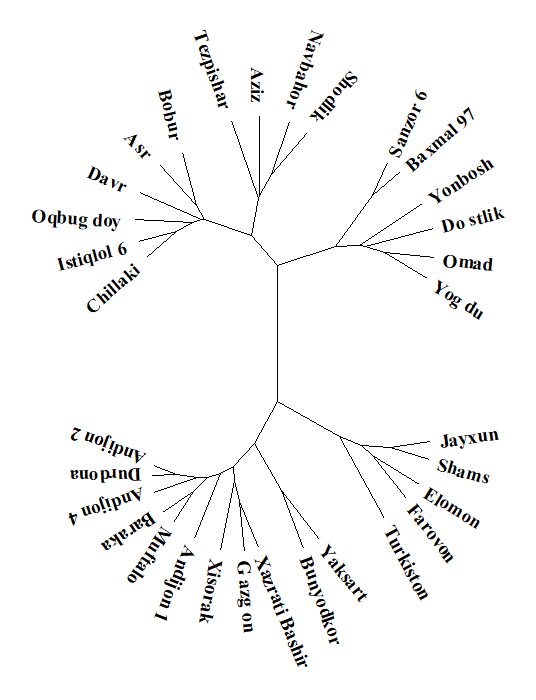 1-расм. Маҳаллий буғдой навларининг SSR-маркерлар бўйича “илдизга” (root) эга бўлган филогенетик дарахти№Маркер номиАллеллар сониАллел ўлчами PIC HЕ NE Ишчи ҳарорат (0C)Хромасомадаги ўрни1BARS1819155-2860,850,867,162,40 1B,7B2WMC449134-2160,830,8476,568,151B3WMC52212102-940,830,8466,557,162A,3D4WMC4077223-780,820,8386,265,872A5WMC4537148-2060,810,8356,154,142A6WMS2947168-1960,780,8075,266,292A7WMS4956155-1810,780,7974,966,754B8CFA22014161-2080,710,75467,152B9CFD764114-1760,690,747466,626D10WMC3675188-2160,690,7463,968,166B11WMS116166-1880,710,7453,964,521A,1B12WMC3146150-2000,620,7243,667,072B13WMS4434166-2530,680,7173,546,845A,5B14WMS2915153-3190,630,73,353,975A15CFA2207186-2270,540,6953,358,36 2A,2B16BARC11384145-1720,650,6943,359,662D17WMC744237-2750,610,6873,262,44D18WMS3494108-2740,540,6873,266,922D19WMS3014209-2770,660,6813,155,62D20WMC3976126-1900,640,6813,164,526B,7B21WMS2614184-2150,590,6783,168,962D22GPW21813154-2700,580,662366,355A,6A